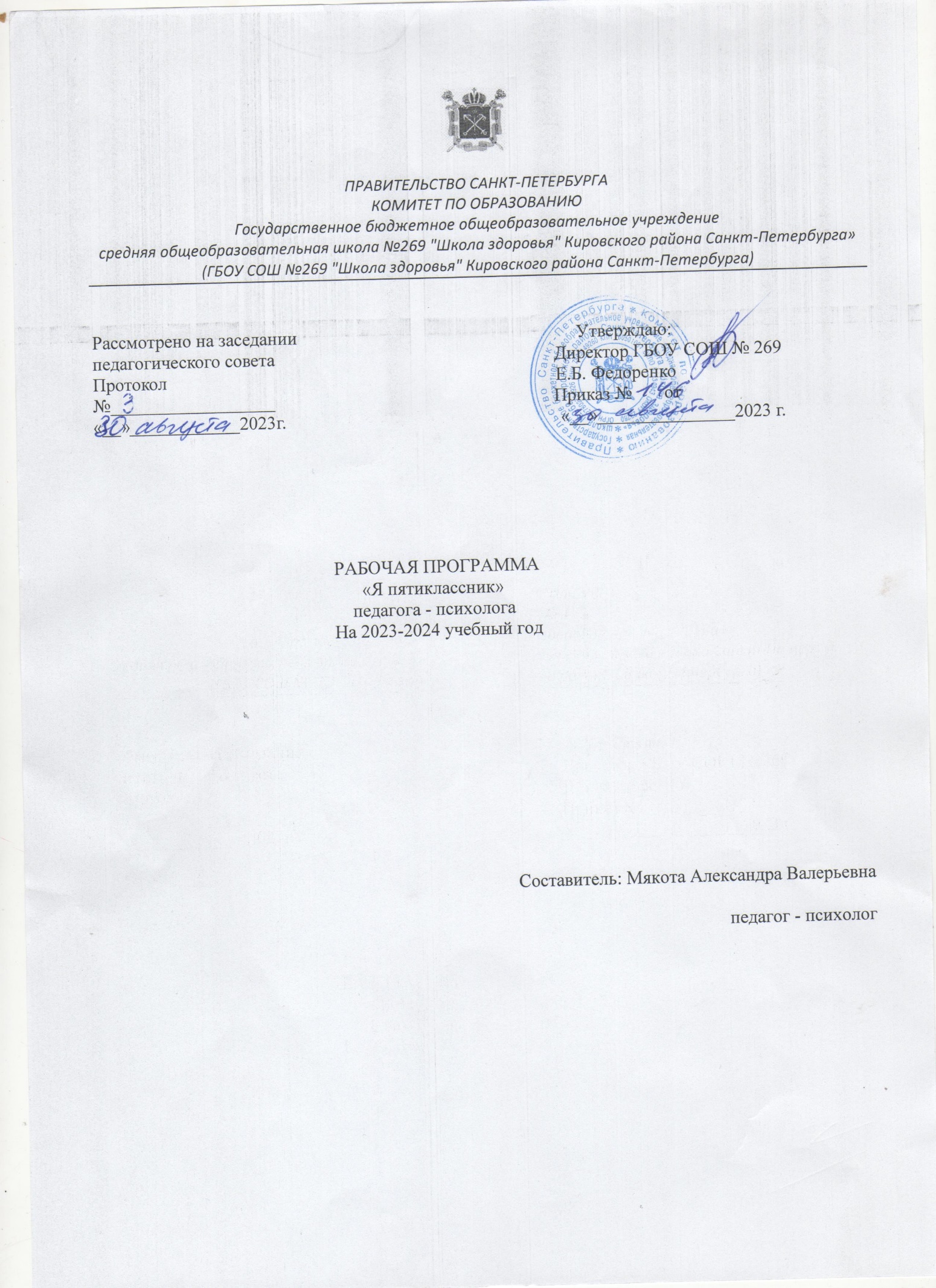 Пояснительная записка.Рабочая программа курса внеурочной деятельности «Тропинка к своему Я» для учащихся 5 классов поможет школьникам адаптироваться в условиях новой школы. Все занятия направлены на развитие навыков конструктивного общения, на умение справляться с конфликтными ситуациями, на снижение школьной тревожности, на формирование адекватной самооценки и понимание себя.Данная рабочая программа составлена на основе:Федерального государственного образовательного стандарта основного общего образования;Программы «Тропинка к своему Я. Уроки психологии в 5-6 классах» О.В. Хухлаева, - Москва: «Генезис», 2011г.«Первый раз в пятый класс» Коблик Е.Г.Данная рабочая программа является программой курса внеурочной деятельности для учащихся 5 классов.Подростковый период – очень важный этап в жизни каждого человека. Возраст пятого класса- это своеобразный переход от младшего школьного возраста к младшему подростковому. В этотпериод дети постепенно обретают чувство взрослости. Важно, чтобы у каждого ребенка была возможность поговорить о себе, исследовать себя, получить некоторые знания о себе, разобраться в своих чувствах и желаниях, научиться брать на себя ответственность за своипоступки.Кроме того, пятый класс довольно сложный период для каждого школьника, т.к. дети переходят к новым условиям обучения в среднем звене, что требует от них определенной адаптации.Также пятый класс – это время общения, время налаживания контакта с новыми одноклассниками и учителями. Поэтому особое внимание необходимо уделить межличностным отношениям в классе. Детям важно научиться строить взаимоотношения с окружающими, следовать нормам иправилам, справляться с конфликтными ситуациями.Цель программы: создание условий для сохранения и формирования психологического здоровья учащихся, создание условий для их успешной адаптации.Задачи курса:Помогать учащимся адаптироваться к условиям средней школы.Мотивировать их к самопознанию и познанию других.Учить их распознавать эмоциональные состояния по мимике, жестам, голосу; понимать чувства другого человека.Помогать им обрести уверенность в собственных силах.Развивать социальные и коммуникативные умения, необходимые для установления межличностных отношений.Создавать положительный эмоциональный настрой, способствовать снятию страхов и эмоционального напряжения.Результаты освоения курса внеурочной деятельности. Личностные результаты:формирование ответственного отношения к учению, готовности и способности обучающихся к саморазвитию и самообразованию на основе мотивации к обучению и познанию;формирование осознанного, уважительного и доброжелательного отношения к другомучеловеку, его мнению, мировоззрению, культуре, языку, вере, гражданской позиции, истории, религии, традициям, языкам и ценностям;формирование готовности и способности вести диалог с другими людьми и достигать в нем взаимопонимания;формирование коммуникативной компетентности в общее и сотрудничестве со сверстниками, детьми старшего и младшего возраста, взрослыми в процессе образовательной, общественно полезной, учебно-исследовательской, творческой и других видов деятельности;освоение социальных норм, правил поведения, ролей и форм социальной жизни в группах и обществах;развитие морального сознания и компетентности в решении моральных проблем на основе личностного выбора;формирование осознанного и ответственного отношения к собственным поступкам;формирование ценности здорового и безопасного образа жизни;осознание значения семьи в жизни человека и общества, принятие ценности семейной жизни, уважительное и заботливое отношение к членам своей семьи.Метапредметные результаты. Регулятивные УУД:осознавать свои личные качества, способности и возможности;осознавать свои эмоциональные состояния и учиться саморегуляции;овладевать навыками саморегуляции в общении со сверстниками и учителями;научиться контролировать собственное поведение;осознавать свою долю ответственности за чувства, мысли и поступки;учиться прогнозировать последствия собственных поступков.Познавательные УУД:учиться осознавать и анализировать себя;планировать свою учебную деятельность с учетом индивидуального стиля учебной деятельности;адекватно воспринимать оценки учителей;уметь распознавать свои чувства и чувства других людей;обогатить представления о собственных ценностях и их роли в жизни;уметь формулировать собственные проблемы.Коммуникативные УУД:учиться строить взаимоотношения с окружающими;учиться конструктивно разрешать конфликтные ситуации;учиться правильно себя вести в ситуации проявления агрессии со стороны других людей;учиться самостоятельно решать проблемы в общении с друзьями;формулировать свое собственное мнение и позицию;учиться толерантному отношению к другому человеку.Предметные результаты:осознавать собственную полезность и ценность, основные способы психологическоговзаимодействия между людьми, приемы повышения собственной самооценки, свое место в мире и обществе;уметь работать в группе, в коллективе, получать удовольствие от процесса познания,преодолевать возникающие в школе трудности, психологически справляться с неудачами, осознавать и контролировать свое психологическое и эмоциональное состояние, взаимодействовать с учителями и сверстниками, адекватно анализировать собственныепроблемы.Методы и техники, используемые в программеРолевые игры. Разыгрывание различных ситуаций, предлагаемых как этюды (например, обиженный и обидчик; учитель и ученик).Дискуссии. Обсуждение вопросов, связанных с основной темой занятия.Рисуночная арт-терапия. Задания могут быть предметно-тематические («Я в школе», «Мое любимое занятие»,«Мой самый хороший поступок») и образно-тематические: изображение в рисунке абстрактных понятий в виде созданных воображением ребенка образов (таких, как «Счастье», «Добро»), а также изображающие эмоциональные состояния и чувства («Радость», «Гнев», «Обида»).Моделирование образцов поведения. Поскольку тревожность и страхи перед определенными ситуациями обусловлены отсутствием у младшего подростка адекватных способов поведения, нами подобраны игры и упражнения на снятие тревожности, на преодоление школьных страхов, которые позволяют преодолеть тревожность и расширить поведенческий репертуар ребенка.Метафорические истории и притчи.Содержание курса внеурочной деятельности.Занятие 1. Знакомство между собой и с предметом психологии. Беседа, заполнение анкет.Тема 1. «Немного обо мне». (4 часа)Занятие 2. Кто я, какой я? Беседа, обсуждение, заполнение анкет. Занятие 3. Мини- сочинение «Какой я и чем я отличаюсь от других». Занятие 4. Моя самооценка. Беседа на заданную тему, диагностика. Занятие 5. Моя самооценка. Диагностика, беседа по результатам.Тема 2. Я и моя школа. (8 часов)Занятие 6. Здравствуй, пятый класс! Вспоминаем приятные моменты учебы в школе, успехи и достижения, проясняем цели на этот учебный год.Занятие 7-8. Я и учеба. Дискуссия на тему занятия. Диагностика мотивации учебной деятельности.Занятие 9. Что поможет мне учиться. Обсуждение личных качеств ученика, правил поведения на уроке. Дискуссия на тему занятия.Занятие 10. Я и мой класс. Дискуссия на тему занятия: дружба, взаимопомощь и пр. Социометрия. Диагностика групповой сплоченности.Занятие 11. Я - ученик. Диагностика личностных качеств учащихся.Занятие 12. Я и мои учителя. Беседа на заданную тему, диагностика отношения к классному руководителю.Занятие 13. Мой любимый предмет в школе. Беседа на заданную тему, диагностика.Тема 3.Тропинка самопознания. (11 часов).Занятие 14. Я и мои чувства. Беседа о чувствах, упражнения. Диагностика эмпатии.Занятие 15. Эмоции, чувства и поведение. Знакомство с этими понятиями. Анализ ситуаций (или притчи). Упражнение «Дорисуй эмоцию».Занятие 16. Как я общаюсь. Беседа на заданную тему, диагностика коммуникативных умений.Занятие 17. Мои сильные стороны. Беседа на заданную тему, диагностика коммуникативных и организаторских способностей.Занятие 18. Я и мой внутренний мир. Выполнение упражнений на формирование уверенности в уникальности внутреннего мира каждого человека: «Мысленная картинка», «Если я камушек», лепка из пластилина «Я внутри и снаружи», работа со сказкой, рисование своей планеты«Маленький принц».Занятие 19. Мои мечты и цели. Дискуссия на тему «Чем мечта отличается от цели. Составление списка «Мои мечты».Занятие 20. Мои цели. Составление списка целей. Как достичь цели. Работа над формулировкой своей самой важной цели и нахождением способов достижения этой цели через упражнение«Лесенка».Занятие 21. Застенчивость и неуверенность. Анализ ситуаций (или притчи «О двух лягушках»). Содействие осознанию того, что неуверенность может мешать в жизни через упражнения:«Неуверенность и ее маски», «Неуверенный-уверенный-самоуверенный», «Зеркало», «Копилка моих успехов».Занятие 22. Обида. Дискуссия на тему «Что такое обида. Когда люди обижаются друг на друга?» Выполнение упражнений на развитие навыков конструктивного избавления от обиды: «Как выразить обиду и досаду», «Копилка обид».Занятие 23. Я – творец своей жизни. Упражнение на повышение уверенности в себе, необходимой для достижения своей цели: «Машина времени», «Мои успехи».Занятие 24. Мое настоящее и будущее. Упражнение на повышение самооценки («Превратись в возраст», «Встреча через 10 лет»). Выполнение рисунков: «Я сегодня и я в будущем».Тема 4. Тропинка дружбы. (7 часов).Занятие 25. Я и мои друзья. Дискуссия на заданную тему. Социометрия. Рисунок «Мой лучший друг» или «Подарок лучшему другу».Занятие 26. Я и мои «колючки» и «магнитики». Дискуссия, упражнения – рисуем «колючки» и«магнитики».Занятие 27. Эмоции и дружба. Понятие «положительные» и «отрицательные» эмоции. Анализ различных ситуаций. Дискуссия, можно ли управлять эмоциями.Занятие 28. Конфликт и взаимодействие. Что такое конфликт. Дискуссия на тему занятия.Варианты поведения в конфликтных ситуациях. Обучение грамотного разрешения конфликтных ситуаций. Проигрывание ситуаций.Занятие 29. Злость и агрессия. Беседа о данных эмоциях. Что делать, когда кто-то обзывается. Обучение способам безопасной разрядки агрессии: рисования «листа гнева», бой подушками, дыхательные упражнения и пр.Занятие 30. Что такое одиночество. Дискуссия на заданную тему. Работа с незаконченнымипредложениями: «Для меня одиночество это….», «Для мамы одиночество это…», «Для учителя одиночество это…» и пр.Занятие 31. Я не одинок в этом мире. Работа с плакатом позитивных качеств. Рисунок семьи, друзей. Дискуссия на тему, что у человека всегда есть он сам.Тема 5. Заключительные занятия. (3 часа).Занятие 32. Нужно ли человеку меняться. Выполнение упражнение на мотивацию к позитивному изменению: «Мои важные изменения», «Что я хочу в себе изменить».Занятие 33. Письмо себе с пожеланиями на будущее.Занятие 34. Заключительное занятие. Подведение итогов, получение обратной связи с помощью анкет. Упражнение «Рюкзак пожеланий».Тематическое планирование.Примерныесроки№урокаТемаВсегочасов1 неделя1Знакомство между собой и с предметом психологии12 неделя2Кто я, какой я?13 неделя3Мини-сочинение «Какой я и чем я отличаюсь от остальных»14 неделя4Моя самооценка.15 неделя5Моя самооценка.16 неделя6Здравствуй, пятый класс!17 неделя7Я и учеба. Мотивация.18 неделя8Я и учеба. Диагностика.19 неделя9Что поможет мне учиться.110 неделя10Я и мой класс.111 неделя11Я – ученик.112 неделя12Я и мои учителя.113 неделя13Мой любимый предмет в школе.114 неделя14Я и мои чувства.115 неделя15Эмоции, чувства и поведение.116 неделя16Как я общаюсь.117 неделя17Мои сильные стороны.118 неделя18Я и мой внутренний мир.119 неделя19Мои мечты и цели.120 неделя20Мои цели.121 неделя21Застенчивость и неуверенность.122 неделя22Обида.123 неделя23Я – творец своей жизни.124 неделя24Мое настоящее и будущее.125 неделя25Я и мои друзья.126 неделя26Я и мои «колючки» и «магнитики».127 неделя27Эмоции и дружба.128 неделя28Конфликт и взаимодействие.129 неделя29Злость и агрессия.130 неделя30Что такое одиночество.131 неделя31Я не одинок в этом мире.132 неделя32Нужно ли человеку меняться.133 неделя33Письмо самому себе с пожеланиями на будущее.134 неделя34Заключительное занятие по курсу.1ИТОГОИТОГОИТОГО34